Постановлением Избирательной комиссии Белгородской области от 5 мая 2022 года № 9/128-7 «О возложении на Красненскую территориальную избирательную  комиссию полномочий по подготовке и проведению выборов в органы местного самоуправления, местного референдума на территории муниципального района «Красненский район»» полномочия по подготовке и проведению выборов в органы местного самоуправления, местного референдума на территории муниципального района «Красненский район» Белгородской области, сельских поселений, образованных в его составе, в полном объеме возложены на Красненскую территориальную избирательную  комиссию.В соответствии со статьями 65, 66 Избирательного кодекса Белгородской области, на основании Постановления Красненской территориальной избирательной комиссии от 30 июня 2023 года № 19/111-1 «О распределении средств местного бюджета, выделенных на подготовку и проведение выборов депутатов представительных органов сельских поселений Красненского района 10 сентября 2023 года» (далее Постановление Красненской ТИК № № 19/111-1) утверждено распределение средств районного бюджета на подготовку и проведение выборов депутатов сельских поселений (Приложение № 1 к постановлению Красненской ТИК № № 19/111-1) в сумме 2 029 540,00 руб. Смета расходов.Таблица № 1, руб.Финансовый отчет о поступлении и расходовании, выделенных из районного бюджета, на подготовку и проведение выборов депутатов сельских поселений утвержден постановлением Красненской территориальной избирательной комиссии от 6 октября 2023г № 29/222-1 «Об утверждении финансового отчета о поступлении и расходовании, выделенных из районного бюджета Красненской территориальной избирательной комиссии, на подготовку и проведение выборов депутатов представительных органов муниципальных образований Красненского района пятого созыва 10 сентября 2023г.».Наличия фактов привлечения и использования иных источников финансирования (кроме средств районного бюджета) в ходе проверки не установлено.Фактов перерасхода денежных средств районного бюджета сверх объемов, утвержденных в смете расходов на подготовку и проведение выборов по видам расходов, наличия задолженности не установлено.Таким образом, по результатам настоящей проверки установлено, что для проведение выборов депутатов представительных органов муниципальных образований Красненского района пятого созыва из районного бюджета получено бюджетных средств на общую сумму 2 026 540,00 руб., которые на момент проверки израсходованы Красненской территориальной избирательной комиссией согласно утвержденным расходам (в соответствии с договорами, счетами и другими основаниями для осуществления финансово-хозяйственных операций) в полном объеме, нецелевого использования средств не установлено. Все произведенные расходы подтверждены соответствующими документами. В ходе проверки бухгалтерских документов Красненской территориальной избирательной комиссии недостатков ведения бухгалтерского учета и не целевого использования бюджетных средств не установлено.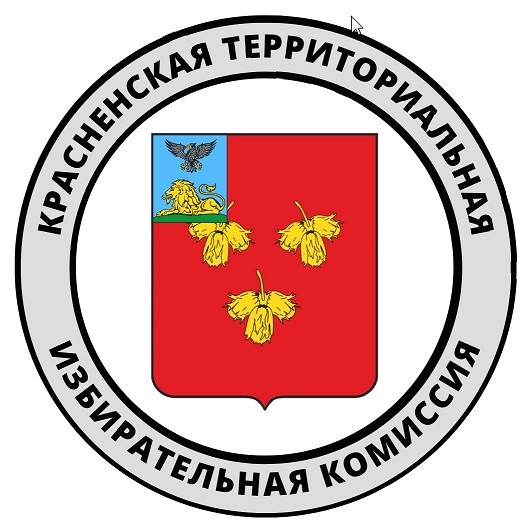 Проверка правильности и эффективности использования бюджетных средств при организации и проведении выборов депутатов представительных органов сельских поселений пятого созыва в Красненской территориальной избирательной  комиссии№нпНаправление расходовКрасненская ТИКНижестоящие УИК1Дополнительная оплата труда (вознаграждение)145 552,461 364 349,952Начисление на дополнительную оплату труда (вознаграждение)19 880,3103Канцелярские расходы4 994,1339 565,654Расходы на изготовление печатной продукции247 762,3005Расходы на приобретение оборудования, других материальных ценностей (материальных запасов) 017 485,206Другие расходы, связанные с подготовкой и проведением выборов депутатов сельских поселений88750,00101200,00Итого506 939,201 522 600,80Всего расходов2 029 540,002 029 540,00